Manual Prosedurpengajuan aktif kembali STUDI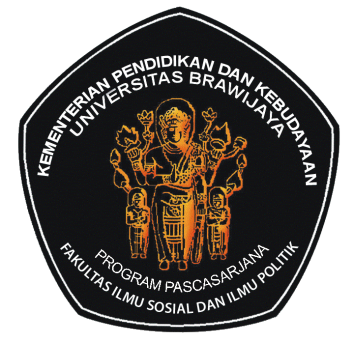 PROGAM STUDI MAGISTER ILMU SOSIALFAKULTAS ILMU SOSIAL DAN ILMU POLIITKUNIVERSITAS BRAWIJAYAMALANG2014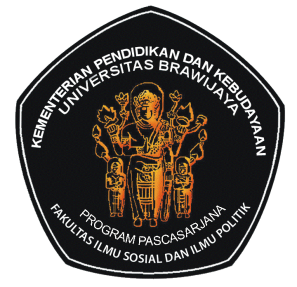 Manual ProsedurPengajuan Aktif Kembali StudiProgram Studi Magister Ilmu SosialFakultas Ilmu Sosial dan Ilmu PolitikUniversitas BrawijayaKATA PENGANTARManual Prosedur Pengajuan Aktif Kembali menjelaskan prosedur yang harus dilakukan oleh Mahasiswa Magister Ilmu Sosial untuk memproses pengajuan aktif kembali setelah cuti akademik.Malang, 6 Oktober 2014Dekan,		   Prof.Dr.Ir.Darsono Wisadirana,MSNIP. 195612271983121001Daftar IsiHalaman Judul	1Lembar Pengesahan	2Kata Pengantar	3Daftar Isi	4Tujuan	5Referensi	5Ruang Lingkup	5Pihak yang terkait	5Garis Besar Prosedur	5Diagram Alir	6TujuanManual prosedur Pengajuan Aktif Kembali ini disusun sebagai pedoman tentang tahapan yang harus dilakukan oleh Mahasiswa Magister Ilmu Sosial dalam memproses pengajuan aktif kembali setelah cuti akademikReferensiSK Dekan FISIP-UB No.064/SK/2011 tentang Buku Pedoman Akademik FISIP-UB TA- 2011/2012Standar Nasional Indonesia (SNI), Sistem Manajemen Mutu (SMM) – Persyaratan ISO 9001:2008, Badan Standardisasi NasionalRuang LingkupDimulai dari pengajuan permohonan aktif kembali oleh mahasiswa sampai dengan terbitnya surat keterangan aktif kembali dari Biro Administrasi Akademik dan Kemahasiswaan (BAAK) Universitas BrawijayaPihak yang Terkait 	BAAKMahasiswa Magister Ilmu SosialGaris Besar ProsedurMahasiswa membuat surat permohonan aktif kuliah kembali yang diajukan kepada Rektor dan dilampiri surat cuti akademikRektor (melalui BAAK) membuat surat keterangan aktif kuliah kembaliMahasiswa dapat menggunakan surat keterangan aktif kuliah kembali untuk melakukan her regristasi administrasi dan her regristasi akademikDIAGRAM ALIRKode Dokumen:01100 xxxxRevisi:-Tanggal:6 Oktober 2014Diajukan oleh:Sekretaris Program Pascasarjana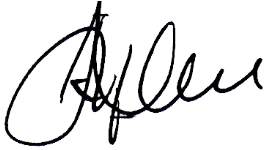 Dr. Sholih Mu’adi, SH,M.SiDikendalikan oleh: Komite Penjaminan MutuDisetujui oleh:Dekan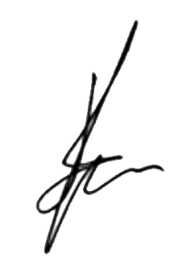 Prof. Dr. Ir. Darsono Wisadirana, MS